Publicado en Madrid el 18/09/2020 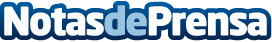 El sector de tintorerías, una apuesta segura para emprendimiento/ inversión Post- Covid, según Clean MasterLas tintorerías y lavanderías comerciales se convierten en una de las mejores apuestas de inversión de cara a 2021Datos de contacto:Borja SánchezDirector de Expansión de Tormo Franquicias Consulting911 592 558Nota de prensa publicada en: https://www.notasdeprensa.es/el-sector-de-tintorerias-una-apuesta-segura Categorias: Franquicias Emprendedores Recursos humanos Otras Industrias Universidades http://www.notasdeprensa.es